ΓΡΑΜΜΑΤΑ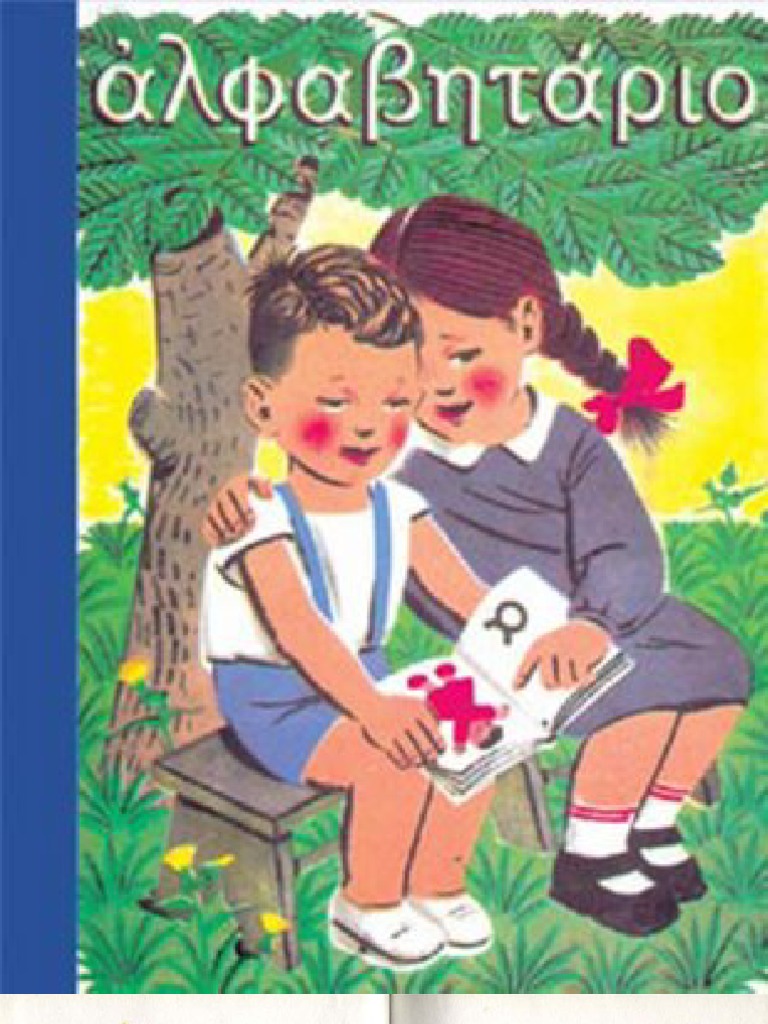 http://inschool.gr/G1/LANG/LETTERS-A-026-triviaSea1-img3text6q-PRAC-G1-LANG-1606191042-tzortzisk/index.htmlΣΥΛΛΑΒΕΣhttp://inschool.gr/G1/LANG/LETTERS-A-032-syllaves-triviaUni1-text3img-PRAC-G1-LANG-1606191046-tzortzisk/index.htmlhttp://inschool.gr/G1/LANG/LETTERS-A-034-syllaves-triviaSea1-img3text6q-PRAC-G1-LANG-1606191048-tzortzisk/index.htmlΚΕΦΑΛΑΙΑ ΠΕΖΑhttp://inschool.gr/G1/LANG/LETTERS-A-052-words-capital-HPorderBstLetters-LEARN-G1-LANG-1606191052-tzortzisk/index.htmlΦΤΙΑΧΝΩ ΛΕΞΕΙΣhttp://inschool.gr/G1/LANG/LETTERS-A-072-words-write-b-gala-HPorderBstLetters-PRAC-G1-LANG-1606191102-tzortzisk/index.htmlhttp://inschool.gr/G1/LANG/LETTERS-A-072-words-write-c-alogo-HPorderBstLetters-PRAC-G1-LANG-1606191104-tzortzisk/index2.htmlhttp://inschool.gr/G1/LANG/LETTERS-A-072-words-write-a-alati-HPorderBstLetters-PRAC-G1-LANG-1606191100-tzortzisk/index.html